Comité Permanente de Derecho de Autor y Derechos ConexosTrigésima sesiónGinebra, 29 de junio a 3 de julio de 2015AcREDITACIÓN DE UNA ORGANIZACIÓN NO GUBERNAMENTALDocumento preparado por la Secretaría 	En el Anexo del presente documento figura información relativa a una organización no gubernamental que ha solicitado que se le conceda la condición de observador en las sesiones del Comité Permanente de Derecho de Autor y Derechos Conexos (SCCR), conforme al Reglamento del SCCR (véase el párrafo 10 del documento SCCR/1/2).	Se invita al SCCR a aprobar que la organización no gubernamental que se menciona en el Anexo del presente documento pueda estar representada en las sesiones del Comité. [Sigue el Anexo]ORGANIZACIÓN NO GUBERNAMENTAL QUE HA SOLICITADO QUE SE LE CONCEDA LA CONDICIÓN DE OBSERVADOR EN LAS SESIONES DEL COMITÉ PERMANENTE DE DERECHO DE AUTOR Y DERECHOS CONEXOS (SCCR)Finnish Copyright Society La Finnish Copyright Society es una asociación fundada en 1965 con la finalidad de ser un foro nacional de debate sobre la política de derecho de autor de Finlandia.  Su objetivo principal es fomentar el sistema de derecho de autor nacional e internacional y dar a conocer mejor el derecho de autor.  La asociación cuenta con 400 miembros aproximadamente, que son profesionales, académicos, asociaciones y empresas que llevan a cabo actividades relacionadas con el derecho de autor.  La Finnish Copyright Society ha colaborado con la OMPI de varias maneras, a saber:  participa desde hace casi veinte años en los cursos de formación de la OMPI en Helsinki acerca de la gestión colectiva, publica estudios basados en los métodos de la OMPI acerca de la contribución de los sectores que dependen del derecho de autor en Finlandia y lleva a cabo actividades relativas al proyecto de directrices para evaluar la incidencia económica, social y cultural de la propiedad intelectual en las industrias creativas.   Información de contacto: Jaakko EskolaSecretario GeneralHumalistonkatu 15 A 10FI-00250 Helsinki, Finlandia Tel.:  358-400-412 769Correo-e:  jaakko.eskola@opus.fi Sitio web:   http://www.copyrightsociety.fi[Fin del Anexo y del documento]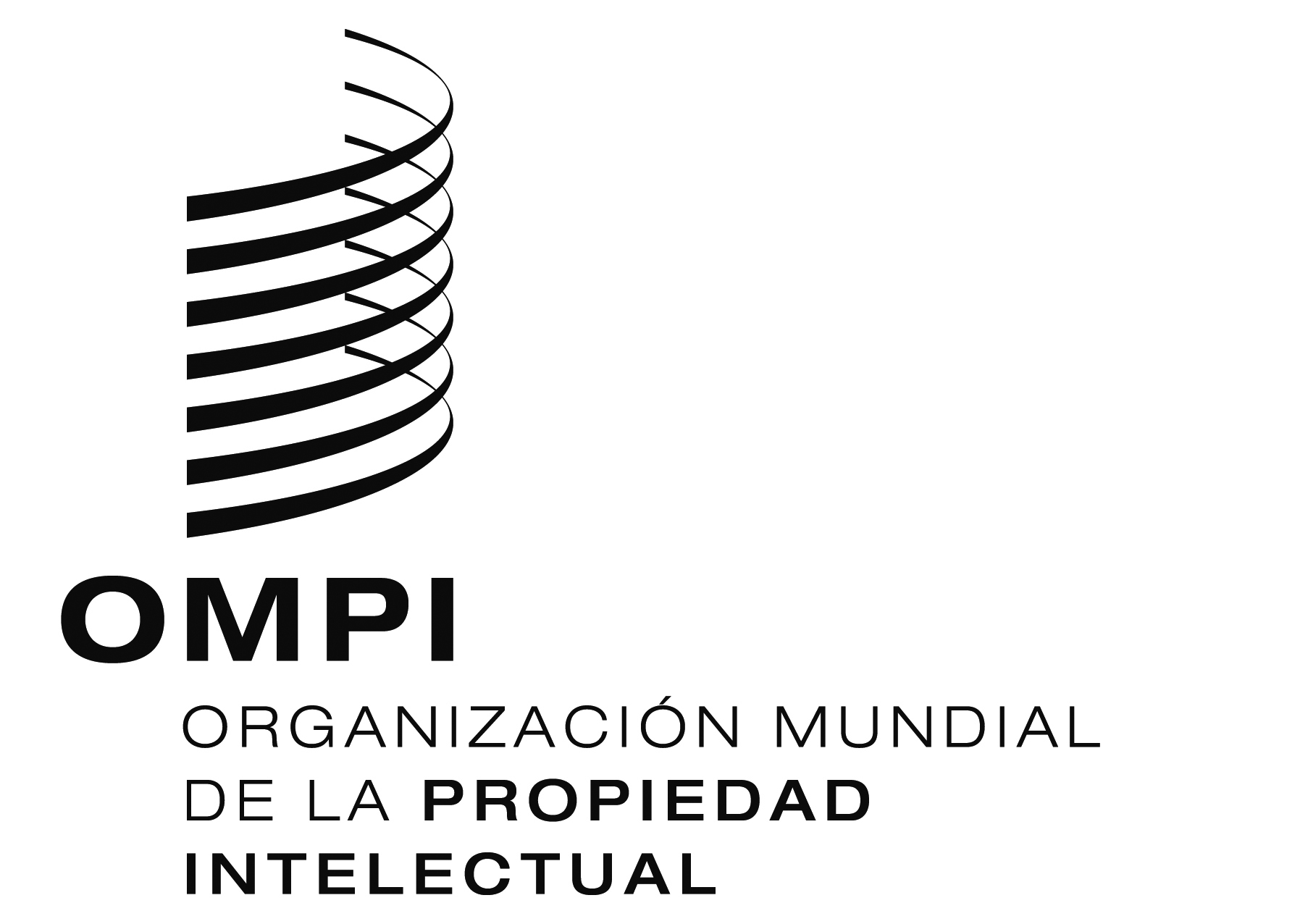 SSCCR/30/4SCCR/30/4SCCR/30/4 ORIGINAL:  INGLÉS ORIGINAL:  INGLÉS ORIGINAL:  INGLÉSfecha:  5 de junio DE 2015fecha:  5 de junio DE 2015fecha:  5 de junio DE 2015